  Synpunkter och klagomål Myrstugubergets friskola	www.myrstuguskolan.seJag har synpunkter/klagomål på följande:___________________________________________________________________Berätta så enkelt och kortfattat som möjligt.________________________________________________________________________________________________________________________________________________________________________________________________________________________________________________________________________________________________________________________________________________________________________________________________________________________________________________________________________________________________________________________________________________________________________________________________________________________________________________________________Lämna ditt namn och telefonnummer/e-postadress återkommer vi till dig med ett svar inom ca en vecka.___________________________________________________________________namn___________________________________________________________________telefonnummer ___________________________________________________________________e-postadress___________________________________________________________________ort och datum2020-07-18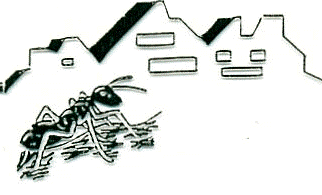 